INDICAÇÃO Nº 2287/2018Indica ao Poder Executivo Municipal que efetue serviços de poda de árvore que atrapalha a visibilidade de motoristas, no Residencial Dona Margarida.Excelentíssimo Senhor Prefeito Municipal, Nos termos do Art. 108 do Regimento Interno desta Casa de Leis, dirijo-me a Vossa Excelência para sugerir que, por intermédio do Setor competente, que seja executado serviços de poda árvore no cruzamento das Ruas Teophilo Brocatto com Pedro Colombi, Residencial Dona Margarida.Justificativa:No local supramencionado há duas espécies de chorão, que estão tomando conta da Rua e exige desvio ao passar. As árvores em questão, estão próximo à Câmara Municipal, portanto em local de grande movimento, podendo ocasionar colisões.Plenário “Dr. Tancredo Neves”, em 16 de março de 2.018.Gustavo Bagnoli-vereador-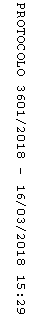 